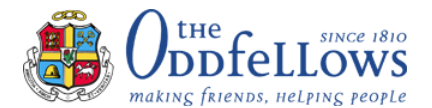    Oddfellows Triples League - Fixtures 2023   Oddfellows Triples League - Fixtures 2023   Oddfellows Triples League - Fixtures 2023MAYMAYMAYMAYMAYMAYMonthDayDateTimeHomeAwayMayWed36.00BurghfieldReadingMaySun72.30HurstPalmer ParkMayWed106.15ShiplakeBurghfieldMaySat132.30PangbourneHurstMayWed176.15Henley-on-ThamesPalmer ParkMaySat202.00ShiplakeHurstMaySat202.30Maiden ErleghHenley-on-ThamesMaySun212.30ReadingPangbourneMayWed246.15HurstMaiden ErleghMaySat272.30PangbourneHenley-on-ThamesMayWed316.15BurghfieldHurstMayWed316.30Palmer ParkShiplakeJUNEJUNEJUNEJUNEJUNEJUNEMonthDayDateTimeHomeAwayJunSun42.00Palmer ParkPangbourneJunSun42.00ShiplakeMaiden ErleghJunWed76.15Palmer ParkMaiden ErleghJunSun112.30Henley-on-ThamesMaiden ErleghJunSun112.30ReadingBurghfieldJunSat172.00Palmer ParkHenley-on-ThamesJunSun182.30PangbourneReadingJunWed216.15BurghfieldHenley-on-ThamesJunWed216.30ShiplakeReadingJunSun252.30BurghfieldPalmer ParkJunWed286.15PangbourneBurghfieldJunWed286.30ShiplakeHenley-on-ThamesJULYJULYJULYJULYJULYJULYMonthDayDateTimeHomeAwayJulSat12.30Maiden ErleghShiplakeJulSun22.30HurstHenley-on-ThamesJulWed56.15Maiden ErleghBurghfieldJulWed56.30HurstShiplakeJulSat82.30Maiden ErleghPangbourneJulSat82.30Henley-on-ThamesBurghfieldJulWed126.00PangbourneShiplakeJulSat152.00Palmer ParkHurstJulSun162.30PangbourneMaiden ErleghJulWed196.15BurghfieldPangbourneJulWed196.15ReadingPalmer ParkJulSun232.30HurstReadingJulWed266.15Palmer ParkBurghfieldJulSat292.30HurstPangbourneJulSat292.30ReadingHenley-on-ThamesJulSun302.30BurghfieldShiplakeAUGUSTAUGUSTAUGUSTAUGUSTAUGUSTAUGUSTMonthDayDateTimeHomeAwayAugWed26.00Maiden ErleghReadingAugFri45.30BurghfieldAll Clubs - Millennium CupAugSat52.30HurstBurghfieldAugSun63.00Henley-on-ThamesShiplakeAugWed96.00ReadingMaiden ErleghAugSat122.00Palmer ParkReadingAugSat122.00ShiplakePangbourneAugSun132.30Maiden ErleghHurstAugWed166.15Maiden ErleghPalmer ParkAugWed166.00Henley-on-ThamesPangbourneAugSat192.00ShiplakePalmer ParkAugSun202.30BurghfieldMaiden ErleghAugWed236.00Henley-on-ThamesReadingAugSun272.30PangbournePalmer ParkSEPTEMBERSEPTEMBERSEPTEMBERSEPTEMBERSEPTEMBERSEPTEMBERMonthDayDateTimeHomeAwaySepSun32.00ReadingShiplakeSepSun102.30ReadingHurstSepSat162.30Henley-on-ThamesHurstSepMon25 (TBC)8pmEnd of season meeting - Oddfellows Hall, Reading